                          Преподаватель Беседина Людмила ВасильевнаПредмет «Основы музыкальной литературы»3 класс ОРВнимание! Занимаемся по учебнику Шорникова М. «Музыкальная литература. Развитие западно-европейской музыки» 2 год обученияЗадание на неделю 9 – 15 ноябряТема: Органные произведения  Иоганна Себастьяна Баха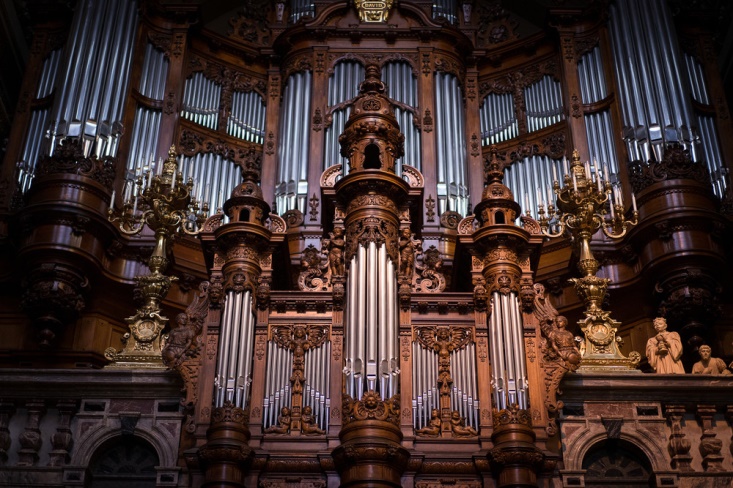 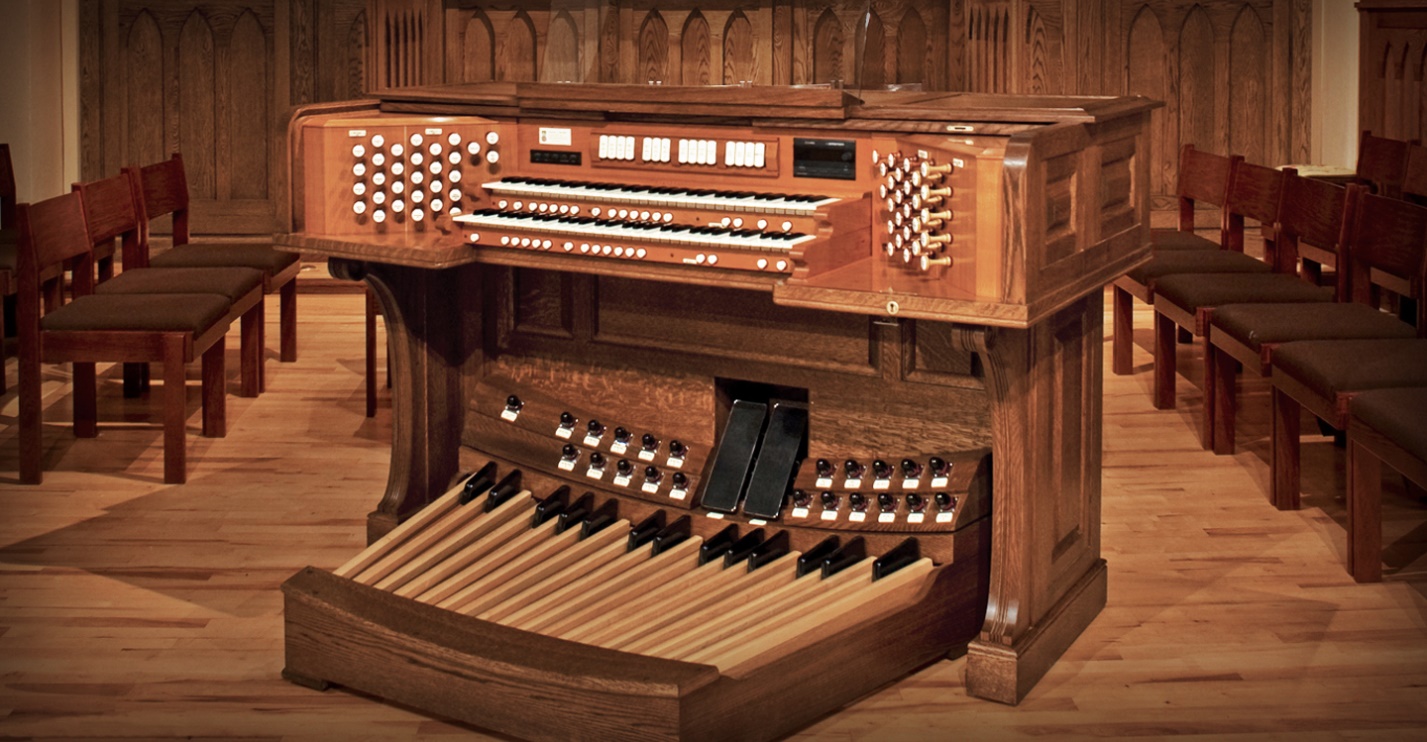 Прочитать внимательно в учебнике текст на стр.41-42.В интернете най ти и послушать Хоральную прелюдию фа минор И.С. Баха. Устно придумать вопросы по прочитанному материалу. Срок исполнения – до 15 ноября включительно